ΠΑΡΑΡΤΗΜΑ VΙ – Υπόδειγμα Εγγυητικής Επιστολής Καλής Εκτέλεσης ΥΠΟΔΕΙΓΜΑ ΕΓΓΥΗΤΙΚΗΣ ΕΠΙΣΤΟΛΗΣ ΚΑΛΗΣ ΕΚΤΕΛΕΣΗΣ Εκδότης (Πλήρης επωνυμία Πιστωτικού Ιδρύματος …………………………….Ημερομηνία έκδοσης ……………………………..Προς: Προς: Αστική Εταιρία Μη Κερδοσκοπικού χαρακτήρα με την  επωνυμία «Διεθνές Κέντρο για τη Βιώσιμη Ανάπτυξη», 28ης Οκτωβρίου 9(στοά Ορφέα), Ιωάννινα, ΤΚ 45332.Εγγύηση μας υπ’ αριθμ. ……………….. ποσού	ευρώ.Έχουμε την τιμή να σας γνωρίσουμε ότι εγγυόμαστε με την παρούσα επιστολή ανέκκλητα και ανεπιφύλακτα παραιτούμενοι του δικαιώματος της διαιρέσεως και διζήσεως μέχρι του ποσού των ευρώ	υπέρ του:[σε περίπτωση φυσικού προσώπου]: (ονοματεπώνυμο, πατρώνυμο)	,ΑΦΜ: ................ (διεύθυνση)	, ή[σε περίπτωση νομικού προσώπου]: (πλήρη επωνυμία) ........................, ΑΦΜ:...................... (διεύθυνση)	ή[σε περίπτωση ένωσης ή κοινοπραξίας:] των φυσικών / νομικών προσώπωνα) (πλήρη επωνυμία) ........................, ΑΦΜ: ...................... (διεύθυνση) ...................β) (πλήρη επωνυμία) ........................, ΑΦΜ: ...................... (διεύθυνση) ...................γ)   (πλήρη   επωνυμία)   ........................,   ΑΦΜ:   ......................   (διεύθυνση)   ..................(συμπληρώνεται με όλα τα μέλη της ένωσης / κοινοπραξίας) ατομικά και για κάθε μία από αυτές και ως αλληλέγγυα και εις ολόκληρο υπόχρεων μεταξύ τους, εκ της ιδιότητάς τους ως μελών της ένωσης ή κοινοπραξίας, για την καλή εκτέλεση του/ων  τμήματος/των .. /  της υπ’αριθ 5/2019 «Συντήρηση και Επισκευή των Εγκαταστάσεων της δομής φιλοξενίας ασυνόδευτων ανηλίκων στο Γραικοχώρι Ηγουμενίτσας», σύμφωνα με την Διακήρυξη της Αναθέτουσας Αρχής/Αναθέτοντος φορέα.Το παραπάνω ποσό τηρείται στη διάθεσή σας και θα καταβληθεί ολικά ή μερικά χωρίς καμία από μέρους μας αντίρρηση, αμφισβήτηση ή ένσταση και χωρίς να ερευνηθεί το βάσιμο ή μη της απαίτησης σας μέσα σε 5 ημέρες από την απλή έγγραφη ειδοποίησή σας. Η παρούσα ισχύει μέχρι και την	ή μέχρις ότου αυτή μας επιστραφεί ή μέχρις ότου λάβουμε έγγραφη δήλωσή σας ότι μπορούμε να θεωρήσουμε την Τράπεζα μας απαλλαγμένη από κάθε σχετική υποχρέωση εγγυοδοσίας μας.Σε περίπτωση κατάπτωσης της εγγύησης, το ποσό της κατάπτωσης υπόκειται στο εκάστοτε ισχύον πάγιο τέλος χαρτοσήμου.Βεβαιώνουμε υπεύθυνα ότι το ποσό των εγγυητικών επιστολών που έχουν δοθεί, συνυπολογίζοντας και το ποσό της παρούσας, δεν υπερβαίνει το όριο των εγγυήσεων που έχουμε το δικαίωμα να εκδίδουμε.(Εξουσιοδοτημένη Υπογραφή)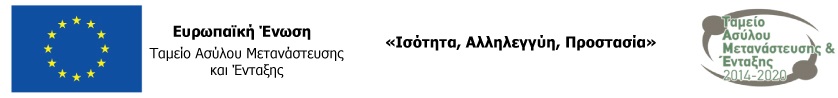 